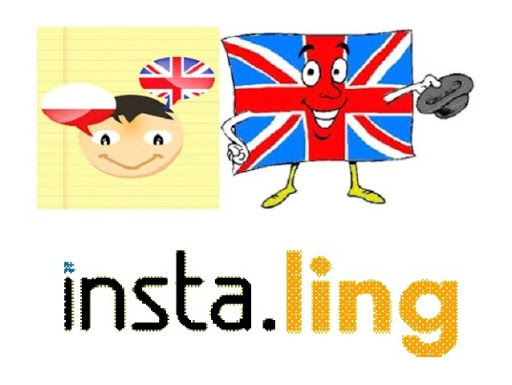 Od grudnia 2020 klasa 8 w PSP 1 w Jadownikach bierze udział w bezpłatnym programie InstaLing, poszerzając swoją wiedzę z języka angielskiego, a także ćwicząc intensywnie słówka przed egzaminem ósmoklasisty.Czym jest Insta.Ling?https://instaling.pl/Aplikacja do szybkiej nauki słówek ANGIELSKIEGODostarcza szczegółowe raporty na temat systematyczności pracy i postępów uczniówUdostępnia narzędzia do oceny wyników nauczycielom oraz rodzicomPomaga podnieść skuteczność nauczania językaJak InstaLing pomoże Twojemu dziecku w nauce?Wszyscy wiedzą, że najlepsze rezultaty daje systematyczna praca. Nawet kilka minut na naukę przyniesie efekty, jeśli tylko będzie to codzienne kilka minut. Tylko jak przypilnować dziecko, które tak łatwo „zapomina” o wszystkim, co związane ze szkołą? Przez kilka dni może i można je upilnować, ale na dłuższą metę kto dałby radę?InstaLing to aplikacja przeznaczoną do nauki słówek.Dziecko rozpoczyna pracę z niewielkim zestawem nowych słówek do nauki. Nauka realizowana jest poprzez quiz, w którym dziecko dopasowuje słówka bądź frazy do zdania wyświetlonego na ekranie. Dodatkowo można posłuchać wymowy każdego słowa, przygotowanej przez profesjonalnego lektora. Pojedyncza sesja trwa od kilku do kilkunastu minut, dzięki czemu unika się monotonii i znużenia dziecka.Istnieje możliwość podglądu raportów o systematyczności pracy i postępach dziecka. Dzięki temu nie tylko będziesz mieć wgląd w efekty nauki, lecz również aktywnie włączysz się w motywowanie dziecka do systematycznej pracy.Jakie są korzyści z przystąpienia do Programu dla UCZNIA?możliwość bezpłatnej nauki z InstaLingnauka poprzez quizpoziom trudności dostosowany indywidualnie do poziomu uczniamotywowanie do systematycznej pracyPRZYGOTOWANIE DO EGZAMINU ÓSMOKLASISTY – ĆWICZENIA NASTAWIONE NA TŁUMACZENIANauka słówek w konkretnym kontekścieCo daje InstaLing rodzicowi?Najlepsze rezultaty daje systematyczna praca. Nawet kilka minut na naukę przyniesie efekty, jeśli tylko będzie to codzienne kilka minutNauka realizowana jest poprzez quiz, w którym dziecko wpisuje słówka bądź frazy do zdania wyświetlonego na ekranie.Program zbiera informacje na temat prawidłowych odpowiedzi i błędów związanych z każdym słówkiem i dostosowuje poziom trudności indywidualnie do dziecka.InstaLing daje możliwość wglądu w raporty o systematyczności pracy i postępach dziecka.Będziesz mógł obserwować efekty nauki, i aktywnie włączysz się w motywowanie dziecka do systematycznej pracy.Polecam,Kornelia Jakubowska - Żółty